"Sponsor a Hole Form"For Fun-O-Leers Golf Outing on September 15th, 2018@ Brookfield Hills Country ClubSponsor a hole for $25.00 and a sign will be displayed by the hole you sponsor!Please print what you would like printed on your sign: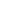 How many signs would you like?        X  $25  =  Total:  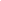 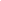 Please make checks payable to the Fun-O-Leers Charity Fund.Send this form and check to: Dennis Barrington5423 W. Greenfield Ave. #4Milwaukee, WI 53214Any questions email funoleer@gmail.com or call Dennis at 414-745-3975.Sponsor’s Name:Company Name (if applicable):Address:Phone:Email: